ЖД тур: "Выходной в Нижегородской губернии"Преимущества тура: 1. Сопровождение группы из Перми (контроль маршрута, помощь, развлечения).2.  В автобусе предоставляется сервис: чай, кофе, печеньки, конфетки, информация по маршруту, просмотр фильмов, развлекательные викторины/игры, продажа товаров для дороги.3. 9-12 экскурсий в зависимости от программы:-город Нижний Новгород
-ул. Большая Покровская(пешеходная)
-музей "Усадьба Рукавишниковых"
-проезд на канатной дороге
-проезд на скоростном судне "Валдай" Нижний Новгород-Городец-Нижний Новгород (для программы в сентябре)
-город Городец
-музей "Город мастеров"
-музей "Городецкий пряник" 
-музей "Терем самоваров" с интерактивной программой
-музей Графини Паниной
-город Семенов 
-фабрика "Хохломская роспись" с мастер-классом по росписи 
-музей "Золотая хохлома" 4. Данный маршрут не требует долгих перездов между городами (по сравнению с аналогичными предложениями на Пермском рынке).5. Поздравление именинников - сладкий подарок.6. В стоимость входит: -проезд на комфортабельном автобусе
-страховка по проезду в автобусе
-сопровождение представителем фирмы
-проживание 1 ночь в номере
-питание: 2 завтрака, 2 обеда
-экскурсииСкачать программу:в WORDСкачать памятку:в WORDФото:наша группа в VK
смотреть фото в альбоме VKПродолжительность:4дн/3нОписание:Приглашаем вас в путешествие в Нижний Новгород!!! Нижний Новгород - один из самых красивых городов России с богатым прошлым и динамичным настоящим. Он восхищает своей архитектурой, историей, промышленным потенциалом известнейших людей прошлого. Величественный город на слиянии Волги и Оки привлекает и вдохновляет художников, артистов, певцов и писателей. Вас ждет очень насыщенная программа по городу и области.Отправление в г. Городец осуществляется на автобусе. Программа включает посещение музея "Городецкий пряник", музея "Терем самоваров" с интерактивной программой и музея Графини Паниной. Кроме того, Вы посетите столицу "Золотой хохломы" и родину матрешки - городок Семенов. Увидите уникальную коллекцию расписных ложек и прочей посуды в музее "Золотая хохлома", посетите мастер-класс на фабрике "Хохломская роспись". Сможете купить сувениры своим родным и близким.Программа тура:1 день:20.00 - Отправление поезда с ЖД вокзала г. Пермь2 день:07.30-09.00 – Встреча туристов на ЖД вокзале в Нижнем Новгороде, завтрак.
09.00-14.00 - Экскурсионная программа в Нижнем Новгороде:
- обзорная автобусная экскурсия «Город над Волгой и Окой»;
- посещение музея "Усадьба Рукавишниковых" - музей находится в одном из самых красивых зданий на Верхневолжской набережной, принадлежавших когда-то богатейшему купцу Нижнего Новгорода;
- пешеходная экскурсия по улице Большая Покровская (Нижегородский Арбат);
- проезд на канатной дороге, которая вошла в Книгу рекордов Гиннесса по самому длинному пролету над водой.
14.00-15.00 – Обед в кафе города.
15.00-16.00 – Заселение в гостиницу, свободное время.Варианты проведения свободного времени:- посещение зоопарка "Лимпопо" - 600 руб. взрослый, 350 руб. детский;
- прогулка на речном трамвайчике - 500 руб. взрослый, 400 руб. детский.
3 день:06.30 – 07.00 – Завтрак в гостинице, выселение из номеров.
07.00-09.00 – отправление в г. Семенов.
09.00-13.00 – Экскурсионная программа в г. Семенов:
- посещение фабрики "Хохломская роспись" с мастер-классом по росписи ложки/матрешки/магнитика (один на выбор);
- посещение музея "Золотая хохлома";
- обзорная экскурсия по городу.
13.00-14.00 - Отправление в г. Городец.
14.00-14.30 - Обед в кафе города.
14.30-17.00 – экскурсионная программа в г. Городец:
- обзорная экскурсия по городу;
- посещение музея с экскурсионной программой "Городецкий пряник";
- посещения музея с интерактивной программой "Терем самоваров";
- посещение музея Графини Паниной;
17.00 – отправление в г. Нижний Новгород, свободное время
21.00 - прибытие туристов на жд вокзал г. Нижний Новгород4 день
14.49 - Прибытие поезда на жд вокзал г. Пермь.Проживание:Отель Ibis - расположен в 5 минутах ходьбы от Покровской улицы, исторического торгового центра города. К услугам гостей звукоизолированные номера с телевизором с плоским экраном, бесплатный Wi-Fi, а также круглосуточный снэк-бар.Размещение в двухместных номерах категории "стандарт" (раздельные односпальные кровати). В каждом номере установлен кондиционер и обустроена ванная комната с просторным душем.*За одноместнное размещение доплата – 2000 руб.**Доп.место поставить нельзя.В стоимость входит:- транспортное обслуживание;
- сопровождение;
- экскурсионное обслуживание;
- обзорная экскурсия по городу Нижний Новгород;
- пешеходная экскурсия по ул. Большая Покровская (пешеходная);
- посещение музея "Усадьба Рукавишниковых";
- проезд на канатной дороге;
- обзорная экскурсия по г. Городцу;
- посещение музея с экскурсионной программой "Городецкий пряник";
- посещение музея "Терем самоваров" с интерактивной программой;
- посещение музея Графини Паниной;
- обзорная экскурсия по г. Семенову;
- посещение фабрики "Хохломская роспись" с мастер-классом по росписи ;
- посещение музея "Золотая хохлома";
- размещение в гостинице;
- питание: 2 завтрака, 2 обеда;
- ж/д билеты (для туристов, которые едут поездом);
- страховка во время проезда в автобусе.Дополнительно по желанию оплачивается:- посещение зоопарка "Лимпопо" - 600 руб. взрослый, 350 руб. детский;
- прогулка на речном трамвайчике - 500 руб. взрослый, 400 руб. детский.Комментарий агента:Тур во всех отношениях комфортный, интересный и насыщенный. Не предусматривает долгих переездов в автобусе от города до города во второй день. У вас будет много свободного времени в первый день для самостоятельного осмотра города, прогулки по набережной. При желании можно посетить зоопарк и совершить прогулку на речном трамвайчике.Рекомендуется взять с собой:Удобная одежда и обувь по погоде, фотоаппарат, деньги на сувениры и на ужины, перекус в дорогу.Скидки при автобусном туре:Детям 0 - 14 – 300 руб.Скидки при жд туре:Детям 0 - 4 года - 4900 руб. (без места в поезде)
Детям 5 - 9 лет - 3300 руб.
Детям 10-14 – 2600 руб. 
Детям 15-17 лет - 2300 руб.Стоимость тура на 1 человека при проезде на поезде:Апрель-Май: Выезд из Перми: 20 800 руб. 
Выезд из Балезино: 19 500 руб.*За одноместнное размещение доплата – 2000 руб.Место и время отправления:Отправление поезда:20.03 (время местное) - отправление поезда с жд вокзала г. Пермь
22.58 (время местное) - отправление поезда с ст. Балезино
01.21 (время местное) след дня - отправление поезда с г. КироваНеобходимые документы для поездки:Паспорт, св-во о рождении, мед. полисВзрослые (18+) допускаются только при наличии одного из документов:
-QR-код о вакцинации (срок действия 1 год); 
-QR-код о перенесенном заболевании (срок действия 6 месяцев);
-медотвод с отрицательным ПЦР-тестом (срок действия 72 часа).Взрослые (18+) допускаются только при наличии одного из документов:
-QR-код о вакцинации (срок действия 1 год); 
-QR-код о перенесенном заболевании (срок действия 6 месяцев);
-медотвод с отрицательным ПЦР-тестом (срок действия 72 часа).Стоимость на 1 чел.Стоимость на 1 чел.Стоимость на 1 чел.Забронироватьвыезд из Пермивыезд из Балезино29.04.2022
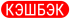 20 80019 500